POWIATOWY URZĄD PRACY W JĘDRZEJOWIE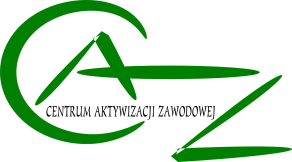 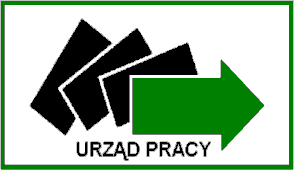 ul .Okrzei 49B, 28-300 Jędrzejówtel. (41) 380-23-74 fax (41) 386-38-93e-mail: kije@praca.gov.plhttps://jedrzejow.praca.gov.plCENTRUM AKTYWIZACJI ZAWODOWEJWYKAZ GRUPOWYCH PORAD I INFORMACJI ZAWODOWYCH NA II KWARTAŁ 2024r. *Spotkanie grupowe organizowane we współpracy z pracownikami Wojewódzkiego Urzędu Pracy w KielcachLp.Nazwa spotkania grupowegoTermin i miejsce realizacji grupowej porady/informacji zawodowejKrótki opisTermin przyjmowania zgłoszeń osób zainteresowanych udziałem 
w poszczególnych spotkaniach1.Grupowa porada zawodowa„Wracam do pracy”10.04.2024r.godz. 09.00p. 310Spotkanie grupowe dla osób długotrwale bezrobotnych do 30 r.ż, które chcą podnieść poziom motywacji do aktywnych działań na rynku pracy oraz pozyskać umiejętności niezbędne w trakcie poszukiwaniu pracy.Do dnia 09.04.2024r.tel. 041 380 23 82lub 041 380 23 882.Grupowa porada zawodowa„Wracam do pracy”11.04.2024r.godz. 09.00p. 310Spotkanie grupowe dla osób długotrwale bezrobotnych powyżej 30 r.ż., które chcą podnieść poziom motywacji do aktywnych działań na rynku pracy oraz pozyskać umiejętności niezbędne w trakcie poszukiwaniu pracy.Do dnia 10.04.2024r.tel. 041 380 23 82lub 041 380 23 883.Grupowa porada zawodowa„Kompetencje cyfrowe”17.04.2024r.godz. 09.00p. 310Spotkanie grupowe dla tych, którzy chcą podnieść poziom posiadanych kompetencji cyfrowych.Do dnia 16.04.2024r.tel. 041 380 23 82lub 041 380 23 884.Grupowa informacja zawodowa„Zrealizuj swój pomysł – własna firma”22.05.2024r.godz. 09.00p. 310Spotkanie informacyjne dla tych, którzy zamierzają rozpocząć własną działalność gospodarczą i w związku z tym pozyskać informacje na temat zasad tworzenia biznesplanu, form prawnych prowadzenia działalności, form opodatkowania, możliwości pozyskania wsparcia finansowego i innych zagadnień związanych z pracą na własny rachunek.Do dnia 21.05.2024r. tel. 041 380 23 82lub 041 380 23 885.Grupowa porada zawodowa„Wracam do pracy”27.05.2024r.godz. 09.00p. 310Spotkanie grupowe dla osób długotrwale bezrobotnych do 30 r.ż, które chcą podnieść poziom motywacji do aktywnych działań na rynku pracy oraz pozyskać umiejętności niezbędne w trakcie poszukiwaniu pracy.Do dnia 24.05.2024r.tel. 041 380 23 82lub 041 380 23 886.Grupowa informacja zawodowa„EURES- bezpieczny sposób na pracę za granicą”*19.06.2024r.godz. 10.00p. 310Spotkanie grupowe dla tych, którzy rozważają możliwość wyjazdu 
i podjęcia pracy za granicą.Do dnia 18.06.2024r.tel. 041 380 23 82lub 041 380 23 887.Grupowa porada zawodowa„Kompetencje cyfrowe”20.06.2024r.godz. 09.00p. 310Spotkanie grupowe dla tych, którzy chcą podnieść poziom posiadanych kompetencji cyfrowych.Do dnia 19.06.2024r.tel. 041 380 23 82lub 041 380 23 888.Grupowa informacja zawodowa„Usługi i instrumenty rynku pracy”26.06.2024r.godz. 09.00p. 310Spotkanie informacyjne dla tych, którzy chcą zapoznać się o ofertą Powiatowego Urzędu Pracy w Jędrzejowie w zakresie realizowanych form wsparcia.Do dnia 25.06.2024r.tel. 041 380 23 82lub 041 380 23 88